План-конспект занятияпедагога дополнительного образования Больных Алексея СергеевичаОбъединение – «Волейбол»Программа - «Волейбол».Группа - 02-52. Дата проведения: - 19.12.2023.Время проведения: 16 ч. 50 мин.Тема занятия: ОФП. Бег. Бег с прыжками, высоко поднимая бедро с высоким взлетом.Цель занятия: укрепление мышц ног.Рекомендуемый комплекс упражнений: Прыжки с поднимание бедра поочередно правое, левое-15 раз.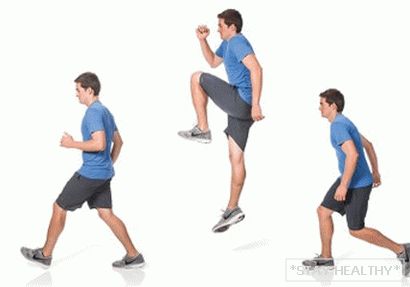             - Прыжки с поднимание бедер к груди (прыжки кенгуру) 15 раз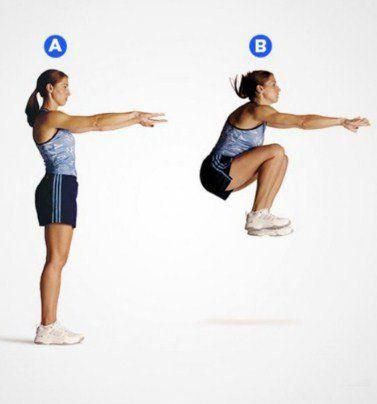  - Бег с высоким подниманием бедра на месте (30 сек) 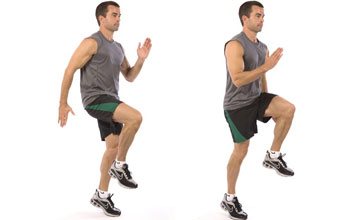 Домашнее задание: - Повторить упражнения 3 раза.Обратная связь:Фото самостоятельного выполнения задания отправлять Больных А.С